Утверждаю		Директор школы:      Г.Н. Уренева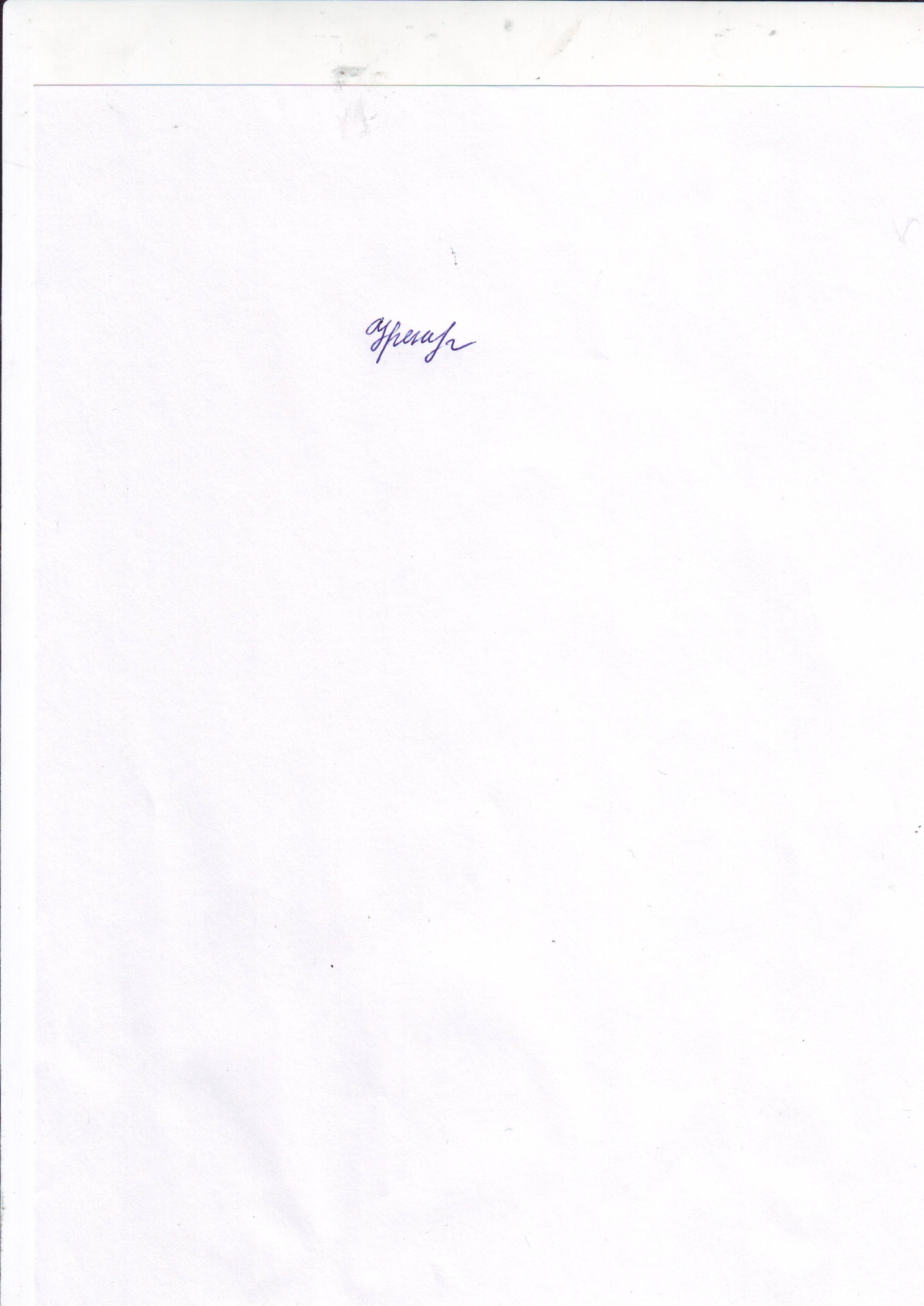 Приказ №37/1-п   от 31.08.2020 г.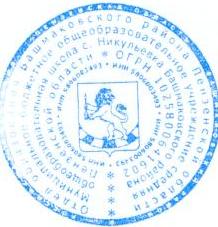 График использования рециркулятораНаименование помещенийВремя использованияОтветственныеСтоловая14.00-15.00Баталина О.В.Рекреация 1 этажа17.18.00Гребенникова Л. П.Тарадеева Н. В.Рудинская М. В.Кабинет начальных классов №115.00 -15.30Гребенникова Л. П.Тарадеева Н. В.Рудинская М. В.Кабинет начальных классов №215.30 -16.00Гребенникова Л. П.Тарадеева Н. В.Рудинская М. В.Кабинет начальных классов №316.00 – 16.30Гребенникова Л. П.Тарадеева Н. В.Рудинская М. В.Кабинет начальных классов №416.30 – 17.00Гребенникова Л. П.Тарадеева Н. В.Рудинская М. В.Фойе18.00 – 19.00Кожевникова С. С.Спортивный зал16.00Гребенникова Л. П.Тарадеева Н. В.Рудинская М. В.Рекреация 2 этажа (1 часть)Рекреация 2 этажа (2 часть)19.00 – 20.0020.00 – 21.00Кожевникова С. С.Учительская9.00- 9.3011.00- 11.30Дворянчикова И. Н.